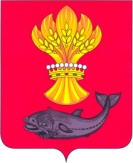 АДМИНИСТРАЦИЯ ПАНИНСКОГО МУНИЦИПАЛЬНОГО РАЙОНА ВОРОНЕЖСКОЙ ОБЛАСТИПОСТАНОВЛЕНИЕот_15.07.2016 г. № 219 р.п. Панино  Об утверждении Порядкаустановления, изменения, отменывнутримуниципальных  маршрутоврегулярных перевозокна территории Панинского муниципального района В соответствии с Федеральным законом от 13.07.2015 № 220-ФЗ «Об организации регулярных перевозок пассажиров и багажа автомобильным транспортом и городским наземным электрическим транспортом в Российской Федерации и о внесении изменений в отдельные законодательные акты Российской Федерации», Законом Воронежской области  от 25.06.2012 №96-ОЗ «Об организации транспортного обслуживания населения Воронежской области автомобильным транспортом общего пользования»,  администрация Панинского муниципального района                                           П О С Т А Н О В Л Я Е Т:1.Утвердить Порядок установления, изменения, отмены  внутримуниципальных маршрутов регулярных перевозок  на территории Панинского муниципального района согласно  приложению.2.Настоящее постановление  вступает в силу со дня опубликования в официальном издании органов местного самоуправления Панинского муниципального района «Панинский муниципальный вестник».   3.Контроль исполнения настоящего постановления возложить на заместителя главы администрации В.И.Мищенко.Глава  администрацииПанинского муниципального района                                         Н.В. ЩегловПриложение  к постановлению  администрации Панинскогомуниципального района                                                                                  от 15.07.2016 г. № 219Порядок установления, изменения, отмены  внутримуниципальных маршрутов регулярных перевозок  на территории Панинского муниципального района.1.Общие положения1.1. Порядок установления, изменения, отмены внутримуниципальных маршрутов регулярных перевозок на территории Панинского муниципального района (далее - Порядок) разработаны в целях обеспечения безопасности перевозок пассажиров, повышения культуры и качества их обслуживания, оптимизации действующей маршрутной сети для максимального удовлетворения потребностей населения в транспортных услугах, создания конкуренции на рынке транспортных услуг на территории района. Порядок предназначен для упорядочения процедуры установления новых, изменения или отмены существующих муниципальных маршрутов регулярных перевозок (далее - муниципальный маршрут) на территории Панинского муниципального района, установления единых подходов и сроков выполнения работ, связанных с их установлением, изменением или отменой.1.2. Настоящий Порядок разработан в целях реализации Федерального закона от 13.07.2015 № 220-ФЗ «Об организации регулярных перевозок пассажиров и багажа автомобильным транспортом и городским наземным электрическим транспортом в Российской Федерации и о внесении изменений в отдельные законодательные акты Российской Федерации» (далее – Федеральный закон) и обеспечения единых подходов, процедур взаимодействия, последовательности и сроков выполнения действий, связанных с установлением, изменением, отменой маршрутов регулярных перевозок.2. Основные требования к организации внутримуниципальных маршрутов2.1. Маршрут регулярных перевозок устанавливается администрацией Панинского муниципального района по предложению юридического лица, индивидуального предпринимателя или уполномоченного участника договора простого товарищества, имеющих намерение осуществлять регулярные перевозки, а также уполномоченного органа (далее – Инициатор).2.2. Уполномоченным органом является отдел по капитальному строительству, газификации и ЖКХ администрации Панинского муниципального района.2.3. Обслуживание пассажиров на внутримуниципальных маршрутах осуществляется автобусами для соответствующего вида регулярных перевозок, отвечающими требованиям раздела 4 настоящего Порядка.2.4. Техническое состояние и размещение на внутримуниципальных маршрутах объектов транспортной инфраструктуры должны отвечать требованиям, установленным техническими регламентами, а в случае, если законодательством Российской Федерации соответствующие обязательные к выполнению требования установлены ГОСТ или СНиП, - требованиям ГОСТ и СНиП.2.5. Внутримуниципальный маршрут устанавливается при условии пропускной способности дорог, вместимости остановочных пунктов, автовокзалов, автостанций, площадок для отстоя транспортных средств и соответствующего расписания движения транспортных средств.2.6. Предметом согласования при установлении или изменении муниципальных маршрутов являются:- вид сообщения регулярных перевозок;- предполагаемый путь следования транспортных средств с указанием конечных и промежуточных остановочных пунктов;- вид транспортного средства, предполагаемого к использованию для перевозок;- предполагаемое расписание движения транспортных средств с указанием времени их прибытия и отправления по каждому остановочному пункту, в котором предусмотрена остановка транспортного средства;- пункты стоянки транспортных средств в межсменное время.2.7. Перевозки пассажиров на внутримуниципальных маршрутах осуществляются по расписаниям движения автобусов, утвержденным администрацией Панинского муниципального района.2.8. Отправление (прибытие) автобусов муниципальных маршрутов производится с автовокзалов (пассажирских автостанций) или мест, специально отведенных для этих целей и оборудованных соответствующим образом.3.Установление, изменение и отмена муниципальных маршрутов3.1. Маршруты регулярных перевозок устанавливаются, изменяются, отменяются администрацией Панинского муниципального района по предложению юридического лица, индивидуального предпринимателя или уполномоченного участника договора простого товарищества, осуществляющих регулярные перевозки по данному маршруту, а также уполномоченного органа.3.2. Инициатор направляет заявление с предложением об установлении, изменении, отмене маршрута регулярных перевозок (далее - Заявление) в уполномоченный орган непосредственно или заказным почтовым отправлением с уведомлением о вручении.3.3.  Заявление об установлении (изменении) маршрута регулярных перевозок включает в себя следующие сведения:1) предложение об установлении или изменении маршрута с указанием для юридического лица – наименования, организационно - правовой формы, местонахождения, для индивидуального предпринимателя или физического лица – фамилии, имени, отчества, места жительства;2)  схему маршрута в виде графического условного изображения с указанием остановочных пунктов, названий улиц, протяженности маршрута регулярных перевозок;3) планируемый вид регулярных перевозок по маршруту регулярных перевозок;4) планируемое расписание для каждого остановочного пункта по внутримуниципальному маршруту регулярных перевозок;5) сведения о количестве и типе транспортных средств, предусматриваемых для обслуживания маршрута регулярных перевозок;6) обоснование потребности установления или изменения маршрута регулярных перевозок (предполагаемый устойчивый пассажиропоток);7) регистрационный номер внутримуниципального маршрута регулярных перевозок в реестре внутримуниципальных маршрутов регулярных перевозок (для изменения внутримуниципального маршрута регулярных перевозок).3.4.  В случае если Заявление об установлении или изменении маршрута регулярных перевозок представлено уполномоченным участником договора простого товарищества, сведения, предусмотренные подпунктом «1» пункта 3.3. указываются в отношении каждого участника договора простого товарищества.3.5. Основания для отказа в установлении или изменении внутримуниципального маршрута регулярных перевозок:1) в заявлении об установлении или изменении данного внутримуниципального маршрута указаны недостоверные сведения;2) данный маршрут не соответствует требованиям, установленным правилам обеспечения безопасности перевозок пассажиров и грузов автомобильным транспортом и городским наземным электрическим транспортом, утвержденными федеральным органом исполнительной власти, осуществляющим функции по выработке государственной политики и нормативно-правовому регулированию в сфере транспорта;3) техническое состояние улиц, автомобильных дорог, по которым проходит данный маршрут, и размещенных на них искусственных дорожных сооружений не соответствует максимальным полной массе и (или) габаритам транспортных средств, которые предлагается использовать для осуществления регулярных перевозок по данному маршруту;4) отсутствие устойчивого пассажиропотока и (или) потребности в пассажирских перевозках на предлагаемом к установлению маршруте;5) отсутствие потребности в изменении маршрута в связи с устойчивым пассажиропотоком на установленном маршруте.3.6. Оценка представленного Заявления и прилагаемых к нему документов осуществляется уполномоченным органом.В случае несоответствия Заявления пункту 3.3. настоящего Порядка, а также, если Заявление подано лицом, не соответствующим требованиям пунктов 3.4 настоящего Порядка, либо не уполномоченным лицом, Заявление возвращается Инициатору с мотивированным обоснованием причин возврата в срок не более пяти рабочих дней со дня их поступления. 3.7. В случае, когда Инициатором выступает уполномоченный орган, то документы, предусмотренные подпунктами 2-7 пункта 3.3 настоящего Порядка подготавливаются уполномоченным органом самостоятельно.3.8. В случае если Заявление и прилагаемые к нему документы соответствуют пункту 3.3 настоящего Порядка, то уполномоченный орган в течение пяти рабочих дней со дня поступления Заявления направляет его в комиссию по безопасности дорожного движения для обследования маршрута и составления акта.  Акт обследования маршрута включает в себя акт обследования дорожных условий и акт обследования пассажиропотока.3.9. Инициатор уведомляется о принятом решении в течение четырнадцати рабочих дней со дня заседания комиссии по безопасности дорожного движения, в случае подготовки мотивированного отказа в установлении, изменении или отмене маршрута регулярных перевозок.3.10. Основания для отмены маршрута регулярных перевозок:1) отсутствие возможности обеспечить безопасность дорожного движения;2) оптимизация маршрутной сети;3) отсутствие востребованного пассажиропотока.3.11. Маршрут регулярных перевозок считается установленным или измененным со дня включения сведений о данном маршруте в Реестр внутримуниципальных маршрутов регулярных перевозок на территории Панинского муниципального района или изменения таких сведений в Реестре. 3.12. Маршрут регулярных перевозок считается отмененным со дня исключения сведений о данном маршруте из Реестра муниципальных маршрутов регулярных перевозок.3.13. Уполномоченный орган уведомляет о принятом администрацией Панинского муниципального района решении об отмене маршрута регулярных перевозок, об изменении вида регулярных перевозок юридическое лицо, индивидуального предпринимателя, уполномоченного участника договора простого товарищества, осуществляющих регулярные перевозки по соответствующему маршруту, не позднее ста восьмидесяти дней до дня вступления указанного решения в силу.